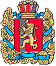 ШАПКИНСКИЙ СЕЛЬСКИЙ СОВЕТ ДЕПУТАТОВ ЕНИСЕЙСКОГО РАЙОНА	КРАСНОЯРСКОГО КРАЯ	                                РЕШЕНИЕ                     04.12.2020 г.		                                 п. Шапкино	           	                              №13-61рОб утверждении состава административной комиссии	На основании Закона Красноярского края от 23.04.2009г. № 8-3168 «Об административных комиссиях в Красноярском крае», Шапкинский сельский Совет депутатов РЕШИЛ:Утвердить Административную комиссию Шапкинского сельсовета в количестве 5 человек.Определить следующий состав комиссии:Загитова Любовь Ивановна – глава Шапкинского сельсовета – председательПутрюкова Наталья Александровна – заведующая филиалом №27 МБУК «Межпоселенческая библиотека» - заместитель председателяМашукова Елена Александровна – заведующая филиалом МБУК «РЦК» «Сельский Дом культуры п. Шапкино» - секретарьЧлены комиссии:Иванова Людмила Владимировна – депутат Шапкинского сельского Совета депутатовГерцан Анатолий Федорович – представитель общественности.Отменить решение Шапкинского сельского Совета депутатов от 07.04.16№11-46р «Об утверждении состава административной комиссии».Контроль за исполнением настоящего решения оставляю за собой.Настоящее решение вступает в силу со дня официального опубликования в газете «Шапкинский вестник» и подлежит размещению на официальном сайте администрации Шапкинского сельсовета.Председатель Шапкинского                                                     Глава Шапкинского сельсоветасельского Совета депутатов                                                                                         А.В. Наконечный                                                                                   Л.И. Загитова